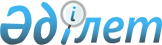 О внесении изменений и дополнения в постановление акимата Акмолинской области от 8 февраля 2022 года № А-2/60 "Об утверждении государственного образовательного заказа на дошкольное воспитание и обучение, размера родительской платы по Акмолинской области"Постановление акимата Акмолинской области от 5 декабря 2023 года № А-12/555
      Акимат Акмолинской области ПОСТАНОВЛЯЕТ:
      1. Внести в постановление акимата Акмолинской области "Об утверждении государственного образовательного заказа на дошкольное воспитание и обучение, размера родительской платы по Акмолинской области" от 8 февраля 2022 года № А-2/60 (зарегистрировано в Реестре государственной регистрации нормативных правовых актов под № 26811) следующие изменения и дополнение:
      1 пункт изложить в новой редакции:
      "1. Утвердить:
      1) государственный образовательный заказ на дошкольное воспитание и обучение по Акмолинской области согласно приложению 1 к настоящему постановлению;
      2) размер родительской платы по Акмолинской области согласно приложению 2 к настоящему постановлению.";
      государственный образовательный заказ на дошкольное воспитание и обучение по Акмолинской области, утвержденный указанным постановлением изложить в новой редакции согласно приложению 1 к настоящему постановлению;
      дополнить приложением 2 к указанному постановлению согласно приложению 2 к настоящему постановлению.
      2. Действие абзаца шестого пункта 1 распространяется на отношения, возникшие с 1 сентября 2023 года.
      3. Настоящее постановление вводится в действие по истечении десяти календарных дней после дня его первого официального опубликования. Государственный образовательный заказ на дошкольное воспитание и обучение по Акмолинской области Размер родительской платы по Акмолинской области
					© 2012. РГП на ПХВ «Институт законодательства и правовой информации Республики Казахстан» Министерства юстиции Республики Казахстан
				
      Исполняющий обязанности акима Акмолинской области 

Е.Рамазанов
Приложение 1 к постановлению
акимата Акмолинской области
от 5 декабря 2023 года
№ А-12/555Приложение 1 к постановлению
акимата Акмолинской области
от 8 февраля 2022 года
№ А-2/60
Населенный пункт
Количество воспитанников
Виды дошкольных групп и средняя стоимость расходов на одного воспитанника в месяц (тенге) в государственных и частных дошкольных организациях
Виды дошкольных групп и средняя стоимость расходов на одного воспитанника в месяц (тенге) в государственных и частных дошкольных организациях
Виды дошкольных групп и средняя стоимость расходов на одного воспитанника в месяц (тенге) в государственных и частных дошкольных организациях
Виды дошкольных групп и средняя стоимость расходов на одного воспитанника в месяц (тенге) в государственных и частных дошкольных организациях
Виды дошкольных групп и средняя стоимость расходов на одного воспитанника в месяц (тенге) в государственных и частных дошкольных организациях
Населенный пункт
Количество воспитанников
в группе 
с 10,5- часовым режимом пребывания
в группе 
с 9- часовым режимом пребывания
в санаторной группе
в группе коррекционного типа
в группе с неполным днем пребывания
Город
18811
52 954 тенге
48 687 тенге
79 676 тенге
95 955 тенге
23 258 тенге
Село
17400
59 111 тенге
54 160 тенге
89 938 тенге
108 783 тенге
25 994 тенге
Виды дошкольных групп и средняя стоимость расходов на одного воспитанника в месяц (тенге) в государственных дошкольных организациях, переданных в доверительное управление по проектам государственно-частного партнерства при наличии у педагогов квалификации педагогического мастерства
Виды дошкольных групп и средняя стоимость расходов на одного воспитанника в месяц (тенге) в государственных дошкольных организациях, переданных в доверительное управление по проектам государственно-частного партнерства при наличии у педагогов квалификации педагогического мастерства
Виды дошкольных групп и средняя стоимость расходов на одного воспитанника в месяц (тенге) в государственных дошкольных организациях, переданных в доверительное управление по проектам государственно-частного партнерства при наличии у педагогов квалификации педагогического мастерства
Виды дошкольных групп и средняя стоимость расходов на одного воспитанника в месяц (тенге) в государственных дошкольных организациях, переданных в доверительное управление по проектам государственно-частного партнерства при наличии у педагогов квалификации педагогического мастерства
Виды дошкольных групп и средняя стоимость расходов на одного воспитанника в месяц (тенге) в государственных дошкольных организациях, переданных в доверительное управление по проектам государственно-частного партнерства при наличии у педагогов квалификации педагогического мастерства
в группе 
с 10,5- часовым режимом пребывания
в группе 
с 10,5- часовым режимом пребывания
в санаторной группе
в группе коррекционного типа
в группе коррекционного типа
Город
1496
55 215 тенге
55 215 тенге
79 676 тенге
95 955 тенге
95 955 тенге
Село
155
61 937 тенге
61 937 тенге
89 938 тенге
108 783 тенге
108 783 тенгеПриложение 2 к постановлению
акимата Акмолинской области
от 5 декабря 2023 года
№ А-12/555Приложение 2 к постановлению
акимата Акмолинской области
от 8 февраля 2022 года
№ А-2/60
Размер родительской платы в месяц на одного воспитанника (тенге)
Размер родительской платы в месяц на одного воспитанника (тенге)
Размер родительской платы в месяц на одного воспитанника (тенге)
до 3 лет
от 3 лет до приема в 1 класс
в группе с неполным днем пребывания
14 576,36 тенге
17 805,80 тенге
8 902,90 тенге